1. InleidingDe provincie Noord- Holland en de IJmondgemeenten hebben het RIVM gezamenlijk opdracht gegeven vooreen breed gezondheidsonderzoek in de IJmond. De onderzoeksopzet is gebaseerd op ongeveer 300 vragenvan bewoners die zijn gesteld na het eerste RIVM onderzoek naar de zogenoemde grafietregens, ProjectGrafietregen en Gezondheid. Een groot deel van die vragen is reeds beantwoord.Voor vragen die nader onderzoek vereisen heeft het RIVM opdracht gekregen voor een vervolggezondheidsonderzoek. Het onderzoek bestaat uit opeenvolgende fases, met een totale doorlooptijd van2020-2022. Voor de uitvoering van het onderzoek wordt er samen gewerkt met een klankbordgroep vanbewoners en experts. In dit advies wordt het 2e rapport besproken.2. KaderCollegeadvies RIVM onderzoeksvoorstel (Z/2020/322598)1e deel RIVM onderzoek (BIC/2021/19087)3. OnderbouwingHet tweede deel van het gezondheidsonderzoek in de IJmond is gereed. Uit het onderzoek volgt op hoofdlijnen dat: In Wijk aan Zee, Beverwijk, Velsen en IJmuiden in de stofdepositie meer PAK (polycyclische aromatische koolwaterstoffen) en metalen zijn gemeten dan op achtergrondlocaties buiten de IJmond. Soms wel 100x zoveel.De onderzochte stofdepositie kan niet worden ingeademd maar  brengt wel verhoogde gezondheidsrisico’s met zich mee voor mensen die via de huid of hand-mondcontact het stof binnen krijgen. Dit geldt vooral voor spelende kinderen in de leeftijd  tot en met 12 jaar omdat die binnen en buiten spelen en op die manier de PAK en metalen van de stofdepositie binnen kunnen krijgen.In de categorie metalen gaat het voor gezondheidsrisico’s om lood. Van andere metalen is de depositie verhoogd, maar zijn geen gezondheidsrisico’s door blootstelling via stofdepositie te verwachten.In Heemskerk zijn geen gevaarlijke stofdeposities gemeten. De analyse van het RIVM richt zich voornamelijk direct rond het Tata Steel terrein en niet Heemskerk. De gevolgen voor Heemskerk zijn van te voren als gering bepaald. Daarom is er één meetpunt onderzocht. En daaruit bleek dat de hoeveelheden aldaar nauwelijks afweken van die van de achtergrondlocaties4. Risico’s 
Geen5. AlternatievenGeen6. Financiële gevolgenGeen7. Communicatie/openbaarheidGedeputeerde Staten stuurt een aanbiedingsbrief naar Provinciale Staten.De colleges van B&W sturen een vergelijkbare brief naar de eigen gemeenteraden.Met de provincie is afgesproken dat de provincie de toezending van het briefrapport met een gezamenlijke en begeleidende brief naar de staatssecretaris van Infrastructuur en Waterstaat verzorgt.De provincie en de IJmondgemeenten hebben een gezamenlijk persbericht gemaakt. Deprovincie verzorgt de verspreiding van het persbericht naar de respectievelijke media contacten.8. Verdere procedureVia de raadsmemo wordt de raad geïnformeerd over de tussentijdse resultaten van hetgezondheidsonderzoek in de IJmond en de inspanningen van de Provincie en de IJmondgemeenten9. Bijlagen Raadsmemo (d/2021/385194)2e deelrapport RIVM onderzoek Stofdepositie IJmond (d/2021/385197)Persbericht RIVM rapport (d/2021/385196)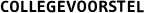 datum college:24 augustus 2021raad:Ja, raadsmemoadviseur:openbaar:Openbaar week laterteam:Strategie en Beleidregistratie nr.:D/2021/385074portefeuillehouder:A.W.M. Schoorlzaaknummer:Z/2020/340307onderwerp: 2e deelrapport RIVM onderzoek Stofdepositie IJmondsamenvatting: De Provincie Noord-Holland en de IJmondgemeenten hebben het RIVM gezamenlijk opdracht gegeven voor een breed gezondheidsonderzoek in de IJmond. Het onderzoek verloopt in fases. Het tweede deel is nu gereed.voorgesteld besluit: Het college besluit:Kennis  te nemen van het rapport ‘2e deel RIVM onderzoek Stofdepositie IJmond’.De raad informeren over het rapport door middel van de raadsmemo(d/2021/385194).De portefeuillehouder te machtigen om in samenspraak met de portefeuillehouders van de gemeenten Velsen, Beverwijk en de provincie Noord-Holland redactionele wijzigingen aan te brengen in de raadsmemo, mits het niet leidt tot wezenlijke wijzigingen van de inhoud.